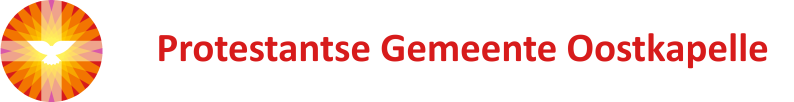 Liturgie voor zondag 12 juli 2020          Predikant:   ds. Ph.A. Beukenhorst          Organist:     Rinus Jobse          Ouderling:   Lenie Molendijk-Vos1-Orgelspel vooraf: bewerking van ‘Mijn hart is in U,         Heer, gerust’ (Psalm 108)2-Welkom door ouderling3-Lied luisteren:  Liedboek 276: strofen 1, 2 en 34-Inleiding – Liturgische opening5-Lied luisteren:  Liedboek 601: strofen 1, 2 en 3 6-Bijbellezingen door ouderling: 2 Koningen 4, 1 t/m 7 –        Matteüs 22, 35 t/m 407-Korte preek8-Lied luisteren:  Liedboek 834: strofen 1, 2 en 39-Gebeden – Stil gebed – Onze Vader10-Lied luisteren:  Liedboek 416: strofen 1, 2 en 4
11-Slotwoord – Heenzending en Zegen12-Bij verlaten kerk: Let op de aanwijzingen en blijf        afstand houden 1 ½ meter13-Uitgang collecten: 1ste Kerkrentmeesterschap;        2de  Stichting Vrienden van Betheljada14-Uitleidend orgelspel